ПРОЕКТ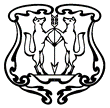 ЕНИСЕЙСКИЙ ГОРОДСКОЙ  СОВЕТ ДЕПУТАТОВКрасноярского  краяРЕШЕНИЕ«___»_______ 2021 г.                      г. Енисейск                                  № _____ Об утверждении положения о муниципальном контроле в сфере благоустройства на территории муниципального образовании г. Енисейск В соответствии с пунктом 19 части 1 статьи 14 Федерального закона от 06.10.2003 № 131-ФЗ «Об общих принципах организации местного самоуправления в Российской Федерации», Федеральным законом от 31.07.2020 № 248-ФЗ «О государственном контроле (надзоре) и муниципальном контроле в Российской Федерации», статьями 30, 32 Устава города Енисейска, РЕШИЛ:1. Утвердить Положение о муниципальном контроле в сфере благоустройства на территории муниципального образовании г. Енисейск в редакции согласно приложению.2. Настоящее решение вступает в силу с 01.01.2022 г. и подлежит опубликованию в средстве массовой информации «Информационной бюллетень города Енисейска Красноярского края» и подлежит размещению на официальном интернет-портале органов местного самоуправления муниципального образования – город Енисейск www.eniseysk.com.3. Контроль за исполнением настоящего решения возложить на комиссию по обеспечению законности, правопорядка и общественной безопасности (Поздеев Л.В.).Приложение кРешению Енисейскогогородского Совета депутатовот «__» _______ 2021 года №__ ПОЛОЖЕНИЕо муниципальном контроле в сфере благоустройства на территории муниципального образования город Енисейск1.Общие положения1.1. Настоящее Положение устанавливает порядок организации и осуществления муниципального контроля соблюдения правил благоустройства территории муниципального образования городской округ город Енисейск на территории муниципального образования город Енисейск (далее – муниципальный контроль).1.2. Предметом муниципального контроля является соблюдение юридическими лицами, индивидуальными предпринимателями и физическими лицами (далее – контролируемые лица) обязательных требований, установленных Правилами благоустройства территории города Енисейск, утвержденными решением Енисейского городского Совета депутатов от 30.10.2017 № 25-220 (далее – Правила благоустройства):1) обязательные требования по содержанию прилегающих территорий;2) обязательные требования по содержанию элементов и объектов благоустройства, в том числе требования: - по установке ограждений, не препятствующей свободному доступу маломобильных групп населения к объектам образования, здравоохранения, культуры, физической культуры и спорта, социального обслуживания населения;- по содержанию фасадов нежилых зданий, строений, сооружений, других стен зданий, строений, сооружений, а также иных элементов благоустройства и общественных мест;- по осуществлению земляных работ в соответствии с разрешением на осуществление земляных работ, выдаваемым в соответствии с порядком осуществления земляных работ, установленным нормативными правовыми актами Красноярского края и Правилами благоустройства;- по обеспечению свободных проходов к зданиям и входам в них, а также свободных въездов во дворы, обеспечению безопасности пешеходов и безопасного пешеходного движения, включая инвалидов и другие маломобильные группы населения, на период осуществления земляных работ;- о недопустимости размещения транспортных средств на газоне или иной озеленённой или рекреационной территории, размещение транспортных средств на которой ограничено Правилами благоустройства, а также по недопустимости загрязнения территорий общего пользования транспортными средствами во время их эксплуатации, обслуживания или ремонта, при перевозке грузов или выезде со строительных площадок (вследствие отсутствия тента или укрытия);3) обязательные требования по уборке территории г. Енисейска в зимний период, включая контроль проведения мероприятий по очистке от снега, наледи и сосулек кровель зданий, сооружений; 4) обязательные требования по уборке территории г. Енисейска в летний период;5) обязательные требования по прокладке, переустройству, ремонту и содержанию подземных коммуникаций на территориях общего пользования;6) обязательные требования по посадке, охране и содержанию зеленых насаждений;7) обязательные требования по складированию твердых коммунальных отходов;8) обязательные требования по выгулу животных и требования о недопустимости выпаса сельскохозяйственных животных и птиц на территориях общего пользования и иных, предусмотренных Правилами благоустройства, территориях.Администрация осуществляет контроль за соблюдением исполнения предписаний об устранении нарушений обязательных требований, выданных должностными лицами, уполномоченными осуществлять контроль, в пределах их компетенции.Понятия «объект благоустройства» и «элемент благоустройства» применяются в значениях, определенных Правилами благоустройства территории муниципального образования город Енисейск, утвержденными решением Енисейского городского Совета депутатов от 30.10.2017 № 25-220.1.3. Объектами муниципального контроля (далее – объект контроля) являются:1.3.1. Деятельность, действия (бездействие) контролируемых лиц, в рамках которых должны соблюдаться обязательные требования, в том числе предъявляемые к контролируемым лицам, осуществляющим деятельность, действия (бездействие); 1.3.2. Результаты деятельности контролируемых лиц, в том числе работы и услуги, к которым предъявляются обязательные требования;1.3.3. Здания, помещения, сооружения, территории, включая земельные участки, транспортные средства.1.4. Учет объектов контроля осуществляется в соответствии с Главой 4 «Информационное обеспечение государственного контроля (надзора), муниципального контроля» Федерального закона от 31.07.2020 № 248-ФЗ «О государственном контроле (надзоре) и муниципальном контроле в Российской Федерации» (далее – Федеральный закон № 248-ФЗ) с использованием информационных систем посредством сбора, обработки, анализа и учета сведений об объектах контроля.1.5. При сборе, обработке, анализе и учете сведений об объектах контроля для целей их учета используется информация, представляемая контрольному органу в соответствии с нормативными правовыми актами, информация, получаемая в рамках межведомственного взаимодействия, а также общедоступная информация.При осуществлении учета объектов контроля на контролируемых лиц не может возлагаться обязанность по представлению сведений, документов, если иное не предусмотрено федеральными законами, а также если соответствующие сведения, документы содержатся в государственных или муниципальных информационных ресурсах.1.6. Муниципальный контроль осуществляется администрацией г. Енисейска (далее – контрольный орган).1.7. От имени Контрольного органа муниципальный контроль вправе осуществлять следующие должностные лица:1) специалист отдела строительства и архитектуры, в должностные обязанности которого в соответствии с настоящим Положением или должностной инструкцией входит осуществление полномочий по осуществлению муниципального контроля, в том числе проведение профилактических мероприятий и контрольных мероприятий (далее – инспектор).1.8. Контрольный орган вправе заключать соглашения с иными контрольными органами муниципального образования город Енисейск по вопросам организации и осуществления муниципального контроля, в том числе по вопросам совместного проведения профилактических мероприятий и контрольных мероприятий.1.9. Муниципальный контроль осуществляется посредством профилактики нарушений обязательных требований, организации и проведения контрольных мероприятий, принятия мер по пресечению, предупреждению и (или) устранению последствий выявленных нарушений обязательных требований.1.10. Инспектор при осуществлении муниципального контроля обязан:1) соблюдать законодательство Российской Федерации, права и законные интересы контролируемых лиц;2) своевременно и в полной мере осуществлять предоставленные в соответствии с законодательством Российской Федерации полномочия по предупреждению, выявлению и пресечению нарушений обязательных требований, принимать меры по обеспечению исполнения решений контрольных (надзорных) органов вплоть до подготовки предложений об обращении в суд с требованием о принудительном исполнении предписания, если такая мера предусмотрена законодательством;3) проводить контрольные (надзорные) мероприятия и совершать контрольные (надзорные) действия на законном основании и в соответствии с их назначением только во время исполнения служебных обязанностей и при наличии соответствующей информации в едином реестре контрольных (надзорных) мероприятий, а в случае взаимодействия с контролируемыми лицами проводить такие мероприятия и совершать такие действия только при предъявлении служебного удостоверения, иных документов, предусмотренных федеральными законами;4) не допускать при проведении контрольных (надзорных) мероприятий проявление неуважения в отношении богослужений, других религиозных обрядов и церемоний, не препятствовать их проведению, а также не нарушать внутренние установления религиозных организаций;5) не препятствовать присутствию контролируемых лиц, их представителей, а с согласия контролируемых лиц, их представителей присутствию Уполномоченного при Президенте Российской Федерации по защите прав предпринимателей или его общественных представителей, уполномоченного по защите прав предпринимателей в субъекте Российской Федерации при проведении контрольных (надзорных) мероприятий (за исключением контрольных (надзорных) мероприятий, при проведении которых не требуется взаимодействие контрольных (надзорных) органов с контролируемыми лицами) и в случаях, предусмотренных настоящим Федеральным законом, осуществлять консультирование;6) предоставлять контролируемым лицам, их представителям, присутствующим при проведении контрольных (надзорных) мероприятий, информацию и документы, относящиеся к предмету государственного контроля (надзора), муниципального контроля, в том числе сведения о согласовании проведения контрольного (надзорного) мероприятия органами прокуратуры в случае, если такое согласование предусмотрено настоящим Федеральным законом;7) знакомить контролируемых лиц, их представителей с результатами контрольных (надзорных) мероприятий и контрольных (надзорных) действий, относящихся к предмету контрольного (надзорного) мероприятия;8) знакомить контролируемых лиц, их представителей с информацией и (или) документами, полученными в рамках межведомственного информационного взаимодействия и относящимися к предмету контрольного (надзорного) мероприятия;9) учитывать при определении мер, принимаемых по фактам выявленных нарушений, соответствие указанных мер тяжести нарушений, их потенциальной опасности для охраняемых законом ценностей, а также не допускать необоснованного ограничения прав и законных интересов контролируемых лиц, неправомерного вреда (ущерба) их имуществу;10) доказывать обоснованность своих действий при их обжаловании в порядке, установленном законодательством Российской Федерации;11) соблюдать установленные законодательством Российской Федерации сроки проведения контрольных (надзорных) мероприятий и совершения контрольных (надзорных) действий;12) не требовать от контролируемых лиц документы и иные сведения, представление которых не предусмотрено законодательством Российской Федерации либо которые находятся в распоряжении государственных органов и органов местного самоуправления.1.11. Инспектор при проведении контрольного (надзорного) мероприятия в пределах своих полномочий и в объеме проводимых контрольных (надзорных) действий имеет право:1) беспрепятственно по предъявлении служебного удостоверения и в соответствии с полномочиями, установленными решением контрольного (надзорного) органа о проведении контрольного (надзорного) мероприятия, посещать (осматривать) производственные объекты, если иное не предусмотрено федеральными законами;2) знакомиться со всеми документами, касающимися соблюдения обязательных требований, в том числе в установленном порядке с документами, содержащими государственную, служебную, коммерческую или иную охраняемую законом тайну;3) требовать от контролируемых лиц, в том числе руководителей и других работников контролируемых организаций, представления письменных объяснений по фактам нарушений обязательных требований, выявленных при проведении контрольных (надзорных) мероприятий, а также представления документов для копирования, фото- и видеосъемки;4) знакомиться с технической документацией, электронными базами данных, информационными системами контролируемых лиц в части, относящейся к предмету и объему контрольного (надзорного) мероприятия;5) составлять акты по фактам непредставления или несвоевременного представления контролируемым лицом документов и материалов, запрошенных при проведении контрольных (надзорных) мероприятий, невозможности провести опрос должностных лиц и (или) работников контролируемого лица, ограничения доступа в помещения, воспрепятствования иным мерам по осуществлению контрольного (надзорного) мероприятия;6) выдавать контролируемым лицам рекомендации по обеспечению безопасности и предотвращению нарушений обязательных требований, принимать решения об устранении контролируемыми лицами выявленных нарушений обязательных требований и о восстановлении нарушенного положения;7) обращаться в соответствии с Федеральным законом от 7 февраля 2011 года № 3-ФЗ "О полиции" за содействием к органам полиции в случаях, если инспектору оказывается противодействие или угрожает опасность;8) совершать иные действия, предусмотренные федеральными законами о видах контроля, положением о виде контроля.1.12. Права контролируемых лиц.Контролируемое лицо при осуществлении государственного контроля (надзора) и муниципального контроля имеет право:1) присутствовать при проведении профилактического мероприятия, контрольного (надзорного) мероприятия, давать пояснения по вопросам их проведения, за исключением мероприятий, при проведении которых не осуществляется взаимодействие контрольных (надзорных) органов с контролируемыми лицами;2) получать от контрольного (надзорного) органа, его должностных лиц информацию, которая относится к предмету профилактического мероприятия, контрольного (надзорного) мероприятия и предоставление которой предусмотрено федеральными законами;3) получать от контрольного (надзорного) органа информацию о сведениях, которые стали основанием для проведения внепланового контрольного (надзорного) мероприятия, в том числе в случае проведения указанного мероприятия по требованию прокурора о проведении контрольного (надзорного) мероприятия в рамках надзора за исполнением законов, соблюдением прав и свобод человека и гражданина в связи с поступившими в органы прокуратуры материалами и обращениями, за исключением сведений, составляющих охраняемую законом тайну;4) знакомиться с результатами контрольных (надзорных) мероприятий, контрольных (надзорных) действий, сообщать контрольному (надзорному) органу о своем согласии или несогласии с ними;5) обжаловать действия (бездействие) должностных лиц контрольного (надзорного) органа, решения контрольного (надзорного) органа, повлекшие за собой нарушение прав контролируемых лиц при осуществлении государственного контроля (надзора), муниципального контроля, в досудебном и (или) судебном порядке в соответствии с законодательством Российской Федерации;6) привлекать Уполномоченного при Президенте Российской Федерации по защите прав предпринимателей, его общественных представителей либо уполномоченного по защите прав предпринимателей в субъекте Российской Федерации к участию в проведении контрольных (надзорных) мероприятий (за исключением контрольных (надзорных) мероприятий, при проведении которых не требуется взаимодействие контрольного (надзорного) органа с контролируемыми лицами).1.13. Информирование контролируемых лиц о совершаемых должностными лицами Контрольного органа и иными уполномоченными лицами действиях и принимаемых решениях осуществляется в сроки и порядке, установленные Федеральным законом № 248-ФЗ, путем размещения сведений об указанных действиях и решениях в едином реестре контрольных (надзорных) мероприятий.1.14. Система оценки и управления рисками при осуществлении муниципального контроля, установленного в пункте 1.1 настоящего Положения не применяется.2. Виды профилактических мероприятий, которые проводятся при осуществлении муниципального контроля 2.1. Профилактические мероприятия проводятся Контрольным органом в целях стимулирования добросовестного соблюдения обязательных требований контролируемыми лицами и направлены на снижение риска причинения вреда (ущерба), а также являются приоритетным по отношению к проведению контрольных (надзорных) мероприятий.2.1.1. Профилактические мероприятия осуществляются на основании ежегодной Программы профилактики рисков причинения вреда (ущерба) охраняемым законом ценностям, утверждаемой распоряжением Контрольного органа в срок до 20 декабря предшествующего года.2.2. Утвержденная программа профилактики рисков причинения вреда размещается на официальном сайте муниципального образования город Енисейск (далее – официальный сайт) в течение 5 дней со дня утверждения.2.3. Контрольный орган вправе проводить профилактические мероприятия, не предусмотренные программой профилактики рисков причинения вреда.2.4. Контрольный орган при проведении профилактических мероприятий осуществляет взаимодействие с гражданами, организациями только в случаях, установленных Федеральным законом № 248-ФЗ. При этом профилактические мероприятия, в ходе которых осуществляется взаимодействие с контролируемыми лицами, проводятся только с согласия данных контролируемых лиц либо по их инициативе.2.5. В случае, если при проведении профилактических мероприятий установлено, что объекты контроля представляют явную непосредственную угрозу причинения вреда (ущерба) охраняемым законом ценностям или такой вред (ущерб) причинен, инспектор незамедлительно направляет информацию об этом руководителю (заместителю руководителя) Контрольного органа или иному должностному лицу Контрольного органа, уполномоченному на принятие решений о проведении контрольных мероприятий, для принятия решения о проведении контрольных мероприятий.2.6. При осуществлении муниципального контроля Контрольный орган проводит следующие виды профилактических мероприятий:-  информирование;- консультирование.2.6. Информирование контролируемых и иных заинтересованных лиц по вопросам соблюдения обязательных требований и обобщение правоприменительной практики.2.6.1. Контрольный орган осуществляет информирование контролируемых и иных заинтересованных лиц по вопросам соблюдения обязательных требований посредством размещения сведений, определенных частью 3 статьи 46 Федерального закона № 248-ФЗ, на официальном сайте (ежегодно до 20 декабря предшествующего года со сроком актуализации не позднее 10 рабочих дней со дня издания соответствующего акта), в средствах массовой информации, через личные кабинеты контролируемых лиц в государственных информационных системах (при их наличии) и в иных формах. 2.7. Консультирование.2.7.1. Консультирование контролируемых лиц и их представителей осуществляется по вопросам, связанным с организацией и осуществлением муниципального контроля:1) порядка проведения контрольных мероприятий;2) периодичности проведения контрольных мероприятий;3) порядка принятия решений по итогам контрольных мероприятий;4) порядка обжалования решений Контрольного органа;5) о мерах реагирования по итогам профилактических мероприятий.2.7.2. Инспекторы осуществляют консультирование контролируемых лиц и их представителей:1) в виде устных разъяснений по телефону, посредством видео-конференц-связи, на личном приеме либо в ходе проведения профилактического мероприятия, контрольного мероприятия;2) посредством размещения на официальном сайте письменного разъяснения по однотипным обращениям (более 10 однотипных обращений) контролируемых лиц и их представителей, подписанного уполномоченным должностным лицом Контрольного органа в срок не позднее 10 рабочих дней с даты подписания.2.7.3. Индивидуальное консультирование на личном приеме каждого заявителя инспекторами не может превышать 10 минут.Время разговора по телефону не должно превышать 10 минут.2.7.4. Контрольный орган не предоставляет контролируемым лицам и их представителям в письменной форме информацию по вопросам устного консультирования.2.7.5. Контролируемое лицо вправе направить запрос о предоставлении письменного ответа. Срок ответа на указанный запрос не должен превышать 30 календарных дней со дня регистрации в Контрольном органе.2.7.6. Контрольный орган осуществляет учет проведенных консультирований.3. Контрольные мероприятия, проводимые в рамках муниципального контроля3.1. Контрольные мероприятия. Общие вопросы.3.1.1. Муниципальный контроль осуществляется Контрольным органом посредством организации проведения следующих внеплановых контрольных мероприятий:1) при взаимодействии с контролируемыми лицами:а) инспекционный визит;б) рейдовый осмотр;в) документарная проверка;г) выездная проверка;2) без взаимодействия с контролируемыми лицами:а) наблюдение за соблюдением обязательных требований;б) выездное обследование.3.1.2. При осуществлении муниципального контроля с взаимодействием с контролируемыми лицами являются: - встречи, телефонные и иные переговоры (непосредственное взаимодействие) между инспектором и контролируемым лицом или его представителем; - запрос документов, иных материалов; - присутствие инспектора в месте осуществления деятельности контролируемого лица (за исключением случаев присутствия инспектора на общедоступных производственных объектах). 3.1.3. Контрольные мероприятия, осуществляемые при взаимодействии с контролируемым лицом, проводятся Контрольным органом по основаниям, указанным в статье 57 Федерального закона № 248-ФЗ.Контрольные мероприятия без взаимодействия проводятся инспекторами на основании заданий уполномоченных должностных лиц Контрольного органа, включая задания, содержащиеся в планах работы Контрольного органа, в том числе в случаях, установленных Федеральным законом № 248-ФЗ.3.1.4. Внеплановые контрольные мероприятия, за исключением проводимых без взаимодействия с контролируемыми лицами, проводятся путем совершения инспектором и лицами, привлекаемыми к проведению контрольного мероприятия, следующих контрольных действий:1) осмотр;2) опрос;3) получение письменных объяснений;4) истребование документов;5) экспертиза.3.1.5. Для проведения контрольного мероприятия, предусматривающего взаимодействие с контролируемым лицом, а также документарной проверки, принимается решение Контрольного органа, подписанное уполномоченным лицом Контрольного органа, в котором указываются сведения, предусмотренные частью 1 статьи 64 Федерального закона № 248-ФЗ. В отношении проведения наблюдения за соблюдением обязательных требований, выездного обследования не требуется принятие решения о проведении данного контрольного мероприятия, предусмотренного абзацем первым настоящего пункта Положения.3.1.6. Контрольные мероприятия проводятся инспекторами, указанными в решении Контрольного органа о проведении контрольного мероприятия.3.1.7. По окончании проведения контрольного мероприятия, предусматривающего взаимодействие с контролируемым лицом, инспектор составляет акт контрольного мероприятия по форме, утвержденной приказом Минэкономразвития России от 31.03.2021 № 151 «О типовых формах документов, используемых контрольным (надзорным) органом». В случае если по результатам проведения указанного в настоящем пункте мероприятия выявлено нарушение обязательных требований, в акте контрольного мероприятия указывается, какое именно обязательное требование нарушено, каким нормативным правовым актом и его структурной единицей оно установлено. В случае устранения выявленного нарушения до окончания проведения контрольного мероприятия, предусматривающего взаимодействие с контролируемым лицом, в акте контрольного мероприятия указывается факт его устранения.3.1.8. Документы, иные материалы, являющиеся доказательствами нарушения обязательных требований, приобщаются к акту контрольного мероприятия.Заполненные при проведении контрольного мероприятия проверочные листы должны быть приобщены к акту контрольного мероприятия с учетом требований, предусмотренных статьей 53 Федерального закона № 248-ФЗ. 3.1.9. Оформление акта контрольного мероприятия производится по месту проведения контрольного мероприятия в день окончания проведения данного мероприятия, если иной порядок оформления акта контрольного мероприятия не установлен Федеральным законом № 248-ФЗ. 3.1.10. Результаты контрольного мероприятия, содержащие информацию, составляющую государственную, коммерческую, служебную, иную тайну, оформляются с соблюдением требований, предусмотренных законодательством Российской Федерации.3.1.11. Акт контрольного мероприятия, проведение которого было согласовано органами прокуратуры, направляется в органы прокуратуры посредством единого реестра контрольных мероприятий непосредственно после его оформления.3.1.12. Контролируемое лицо или его представитель знакомится с содержанием акта на месте проведения контрольного мероприятия, за исключением случаев, установленных абзацем вторым настоящего пункта.В случае проведения документарной проверки либо контрольного мероприятия без взаимодействия с контролируемым лицом, а также в случае, если составление акта по результатам контрольного мероприятия на месте его проведения невозможно по причине совершения контрольных действий, предусмотренных пунктами 6, 8 и 9 части 1 статьи 65 Федерального закона             № 248-ФЗ, контрольный орган направляет акт контролируемому лицу в порядке, установленном статьей 21 Федерального закона № 248-ФЗ.Контролируемое лицо подписывает акт тем же способом, которым изготовлен данный акт. При отказе или невозможности подписания контролируемым лицом или его представителем акта по итогам проведения контрольного мероприятия в акте делается соответствующая отметка.3.2. Меры, принимаемые Контрольным органом по результатам контрольных мероприятий.3.2.1. Контрольный орган в случае выявления при проведении контрольного мероприятия нарушений контролируемым лицом обязательных требований в пределах полномочий, предусмотренных законодательством Российской Федерации, обязан принять меры, предусмотренные частью 2 статьи 90 Федерального закона № 248-ФЗ.1) выдать после оформления акта контрольного мероприятия контролируемому лицу предписание об устранении выявленных нарушений обязательных требований (далее – предписание) с указанием разумных сроков их устранения, но не более шести месяцев (при проведении документарной проверки предписание направляется контролируемому лицу не позднее 5 рабочих дней после окончания документарной проверки) и (или) о проведении мероприятий по предотвращению причинения вреда (ущерба) охраняемым законом ценностям, а также других мероприятий, предусмотренных федеральным законом о виде контроля;2) незамедлительно принять предусмотренные законодательством Российской Федерации меры по недопущению причинения вреда (ущерба) охраняемым законом ценностям или прекращению его причинения вплоть до обращения в суд с требованием о запрете эксплуатации (использования) зданий, строений, сооружений, помещений, оборудования, транспортных средств и иных подобных объектов и о доведении до сведения граждан, организаций любым доступным способом информации о наличии угрозы причинения вреда (ущерба) охраняемым законом ценностям и способах ее предотвращения в случае, если при проведении  проверки установлено, что деятельность гражданина, организации, владеющих и (или) пользующихся объектом контроля, эксплуатация (использование) ими зданий, строений, сооружений, помещений, оборудования, транспортных средств и иных подобных объектов, производимые и реализуемые ими товары, выполняемые работы, оказываемые услуги представляют непосредственную угрозу причинения вреда (ущерба) охраняемым законом ценностям или что такой вред (ущерб) причинен;3) при выявлении в ходе контрольного (надзорного) мероприятия признаков административного правонарушения возбудить дело об административном правонарушении в порядке, установленном Кодексом Российской Федерации об административных правонарушениях;4) принять меры по осуществлению контроля за устранением выявленных нарушений обязательных требований, предупреждению нарушений обязательных требований, предотвращению возможного причинения вреда (ущерба) охраняемым законом ценностям, при неисполнении предписания в установленные сроки принять меры по обеспечению его исполнения вплоть до обращения в суд с требованием о принудительном исполнении предписания, если такая мера предусмотрена законодательством;5) рассмотреть вопрос о выдаче рекомендации по соблюдению обязательных требований, проведении иных мероприятий, направленных на профилактику рисков причинения вреда (ущерба) охраняемым законом ценностям.3.2.2. Предписание оформляется по форме согласно приложению к настоящему Положению.3.2.3. Контролируемое лицо до истечения срока исполнения предписания уведомляет Контрольный орган об исполнении предписания с приложением документов и сведений, подтверждающих устранение выявленных нарушений обязательных требований.3.2.4. По истечении срока исполнения контролируемым лицом решения, принятого в соответствии с подпунктом 1 пункта 3.2.1 настоящего Положения, либо при представлении контролируемым лицом до истечения указанного срока документов и сведений, представление которых установлено указанным решением, либо в случае получения информации в рамках наблюдения за соблюдением обязательных требований (мониторинга безопасности) Контрольный орган оценивает исполнение решения на основании представленных документов и сведений, полученной информации. 3.2.5. В случае исполнения контролируемым лицом предписания Контрольный орган направляет контролируемому лицу уведомление об исполнении предписания.3.2.6. Если указанные документы и сведения контролируемым лицом не представлены или на их основании либо на основании информации, полученной в рамках наблюдения за соблюдением обязательных требований (мониторинга безопасности), невозможно сделать вывод об исполнении решения, Контрольный орган оценивает исполнение указанного решения путем проведения инспекционного визита, рейдового осмотра или документарной проверки.В случае, если проводится оценка исполнения решения, принятого по итогам выездной проверки, допускается проведение выездной проверки.3.2.7. В случае, если по итогам проведения контрольного мероприятия, предусмотренного пунктом 3.2.6 настоящего Положения, Контрольным органом будет установлено, что решение не исполнено или исполнено ненадлежащим образом, он вновь выдает контролируемому лицу решение, предусмотренное подпунктом 1 пункта 3.2.1, с указанием новых сроков его исполнения. При неисполнении предписания в установленные сроки Контрольный орган принимает меры по обеспечению его исполнения вплоть до обращения в суд с требованием о принудительном исполнении предписания, если такая мера предусмотрена законодательством.3.2.8. Информация об исполнении решения контрольного (надзорного) органа в полном объеме вносится в единый реестр контрольных (надзорных) мероприятий.3.3. Внеплановые контрольные мероприятия.3.3.1. Внеплановые контрольные мероприятия проводятся в виде документарных и выездных проверок, инспекционного визита, рейдового осмотра, наблюдения за соблюдением обязательных требований, выездного обследования.3.3.2. Решение о проведении внепланового контрольного мероприятия принимается с учетом индикаторов риска нарушения обязательных требований.3.3.3. Внеплановые контрольные мероприятия, за исключением внеплановых контрольных мероприятий без взаимодействия, проводятся по основаниям, предусмотренным пунктами 1, 3-5 части 1 статьи 57 Федерального закона № 248-ФЗ.3.3.4. Все внеплановые контрольные мероприятия проводятся только после согласования с органами прокуратуры.3.3.5. В целях оценки риска причинения вреда (ущерба) при принятии решения о проведении и выборе вида внепланового контрольного мероприятия Контрольный орган разрабатывает индикаторы риска нарушения обязательных требований.3.4. Документарная проверка.3.4.1. Под документарной проверкой понимается контрольное мероприятие, которое проводится по месту нахождения Контрольного органа и предметом которого являются исключительно сведения, содержащиеся в документах контролируемых лиц, устанавливающих их организационно-правовую форму, права и обязанности, а также документы, используемые при осуществлении их деятельности и связанные с исполнением ими обязательных требований и решений Контрольного органа.3.4.2. В случае, если достоверность сведений, содержащихся в документах, имеющихся в распоряжении Контрольного органа, вызывает обоснованные сомнения либо эти сведения не позволяют оценить исполнение контролируемым лицом обязательных требований, Контрольный орган направляет в адрес контролируемого лица требование представить иные необходимые для рассмотрения в ходе документарной проверки документы. В течение 10 рабочих дней со дня получения данного требования контролируемое лицо обязано направить в Контрольный орган указанные в требовании документы.3.4.3. Срок проведения документарной проверки не может превышать         10 рабочих дней. В указанный срок не включается периоды, установленные частью 7 статьи 72 Федерального закона № 248-ФЗ.3.4.4. Перечень допустимых контрольных действий, совершаемых в ходе документарной проверки:1) истребование документов;2) получение письменных объяснений;3) экспертиза.3.4.5. В ходе проведения контрольного мероприятия инспектор вправе предъявить (направить) контролируемому лицу требование о представлении необходимых и (или) имеющих значение для проведения оценки соблюдения контролируемым лицом обязательных требований документов и (или) их копий, в том числе материалов фотосъемки, аудио- и видеозаписи, информационных баз, банков данных, а также носителей информации.Контролируемое лицо в течение 10 рабочих дней со дня получения данного требования направляет истребуемые документы в Контрольный орган либо незамедлительно в письменной форме уведомляет инспектора о невозможности предоставления документов в установленный срок с указанием причин и срока, в течение которого контролируемое лицо может представить истребуемые документы.3.4.6. Письменные объяснения могут быть запрошены инспектором от контролируемого лица или его представителя, свидетелей.Указанные лица предоставляют инспектору письменные объяснения в свободной форме не позднее 2 рабочих дней до даты завершения проверки.Инспектор вправе собственноручно составить письменные объяснения со слов должностных лиц или работников организации, гражданина, являющихся контролируемыми лицами, их представителей, свидетелей. В этом случае указанные лица знакомятся с объяснениями, при необходимости дополняют текст, делают отметку о том, что инспектор с их слов записал верно, и подписывают документ, указывая дату и место его составления.3.4.7. Экспертиза осуществляется экспертом или экспертной организацией по поручению Контрольного органа.Экспертиза может осуществляться по месту нахождения (осуществления деятельности) контролируемого лица (его филиалов, представительств, обособленных структурных подразделений) непосредственно в ходе проведения контрольного мероприятия, или по месту осуществления деятельности эксперта или экспертной организации.Время осуществления экспертизы зависит от вида экспертизы и устанавливается в каждом конкретном случае по соглашению между Контрольным органом и экспертом или экспертной организацией.Результаты экспертизы оформляются экспертным заключением.3.4.8. Оформление акта производится по месту нахождения Контрольного органа в день окончания проведения документарной проверки.3.4.9. Акт направляется Контрольным органом контролируемому лицу в срок не позднее 5 рабочих дней после окончания документарной проверки в порядке, предусмотренном статьей 21 Федерального закона № 248-ФЗ.3.4.10. Внеплановая документарная проверка проводится без согласования с органами прокуратуры.3.5. Выездная проверка.3.5.1. Выездная проверка проводится по месту нахождения (осуществления деятельности) контролируемого лица (его филиалов, представительств, обособленных структурных подразделений).Выездная проверка может проводиться с использованием средств дистанционного взаимодействия, в том числе посредством аудио- или видеосвязи.3.5.2. Выездная проверка проводится в случаях, установленных частью 3 статьи 73 Федерального закона № 248-ФЗ.3.5.3. Внеплановая выездная проверка может проводиться только по согласованию с органами прокуратуры, за исключением случаев ее проведения в соответствии с пунктами 3 - 5 части 1 статьи 57 и частью 12 статьи 66 Федерального закона № 248-ФЗ.3.5.4. Контрольный орган уведомляет контролируемое лицо о проведении выездной проверки не позднее чем за двадцать четыре часа до ее начала путем направления контролируемому лицу копии решения о проведении выездной проверки.3.5.5. Инспектор при проведении выездной проверки предъявляет контролируемому лицу (его представителю) служебное удостоверение, копию решения о проведении выездной проверки, а также сообщает учетный номер в едином реестре контрольных мероприятий.3.5.6. Срок проведения выездной проверки составляет не более 10 рабочих дней.В отношении одного субъекта малого предпринимательства общий срок взаимодействия в ходе проведения выездной проверки не может превышать пятьдесят часов для малого предприятия и пятнадцать часов для микропредприятия.3.5.7. Перечень допустимых контрольных действий в ходе выездной проверки:1) осмотр;2) опрос;3) истребование документов;4) получение письменных объяснений;5) экспертиза.3.5.8. Осмотр осуществляется инспектором в присутствии контролируемого лица или его представителя и (или) с применением видеозаписи.По результатам осмотра составляется протокол осмотра.3.5.9. Под опросом понимается контрольное действие, заключающееся в получении инспектором устной информации, имеющей значение для проведения оценки соблюдения контролируемым лицом обязательных требований, от контролируемого лица или его представителя и иных лиц, располагающих такой информацией.Результаты опроса фиксируются в протоколе опроса, который подписывается опрашиваемым лицом, подтверждающим достоверность изложенных им сведений, а также в акте контрольного мероприятия в случае, если полученные сведения имеют значение для контрольного мероприятия.3.5.10. При осуществлении осмотра, опроса в случае выявления нарушений обязательных требований инспектор вправе для фиксации доказательств нарушений обязательных требований использовать фотосъемку, аудио- и видеозапись, иные способы фиксации доказательств. Фиксация доказательств нарушений обязательных требований при помощи фотосъемки проводится не менее чем двумя снимками каждого из выявленных нарушений обязательных требований.Использование фотосъемки и видеозаписи для фиксации доказательств нарушений обязательных требований осуществляется с учетом требований законодательства Российской Федерации о защите государственной тайны.3.5.11. Представление контролируемым лицом истребуемых документов, письменных объяснений, проведение экспертизы осуществляется в соответствии с пунктами 3.4.5 – 3.4.7 настоящего Положения.3.5.12. По окончании проведения выездной проверки инспектор составляет акт выездной проверки.Информация о проведении фотосъемки, аудио- и видеозаписи отражается в акте проверки.При оформлении акта, в случае проведения выездной проверки с использованием средств дистанционного взаимодействия, в том числе посредством аудио- или видеосвязи, информация о проведении фотосъемки, аудио- и видеозаписи в акте проверки не отражается.3.5.13. В случае, если проведение выездной проверки оказалось невозможным в связи с отсутствием контролируемого лица по месту нахождения (осуществления деятельности), либо в связи с фактическим неосуществлением деятельности контролируемым лицом, либо в связи с иными действиями (бездействием) контролируемого лица, повлекшими невозможность проведения или завершения выездной проверки, инспектор составляет акт о невозможности проведения выездной проверки с указанием причин и информирует контролируемое лицо о невозможности проведения контрольных мероприятий в порядке, предусмотренном частями 4 и 5 статьи 21 Федеральным законом № 248-ФЗ. В этом случае инспектор вправе совершить контрольные действия в рамках указанного периода проведения выездной проверки в любое время до завершения проведения выездной проверки. 3.5.14. Случаями, при наступлении которых контролируемое лицо вправе в соответствии с частью 8 статьи 31 Федерального закона № 248-ФЗ представить в Контролирующий орган информацию о невозможности присутствия при проведении контрольного мероприятия, являются:1) нахождение на стационарном лечении в медицинском учреждении;2) нахождение за пределами Российской Федерации;3) административный арест;4) избрание в отношении подозреваемого в совершении преступления физического лица меры пресечения в виде: подписки о невыезде и надлежащем поведении, запрете определенных действий, заключения под стражу, домашнего ареста. 5) при наступлении обстоятельств непреодолимой силы, препятствующих присутствию лица при проведении контрольного (надзорного) мероприятия (военные действия, катастрофа, стихийное бедствие, крупная авария, эпидемия и другие чрезвычайные обстоятельства).3.5.15. Информация контролируемого лица о невозможности присутствия при проведении контрольного мероприятия должна содержать:а) описание обстоятельств и их продолжительность;б) сведения о причинно-следственной связи между возникшими обстоятельствами и невозможностью либо задержкой присутствия при проведении контрольного мероприятия;в) указание на срок, необходимый для устранения обстоятельств, препятствующих присутствию при проведении контрольного мероприятия.При поступлении указанной в настоящем пункте информации проведение контрольных мероприятий переносится Контрольным органом на срок, необходимый для устранения обстоятельств, послуживших поводом для данного обращения индивидуального предпринимателя, гражданина.3.6. Инспекционный визит, рейдовый осмотр3.6.1. Инспекционный визит проводится по месту нахождения (осуществления деятельности) контролируемого лица (его филиалов, представительств, обособленных структурных подразделений) либо объекта контроля.Инспекционный визит проводится без предварительного уведомления контролируемого лица и собственника производственного объекта.Контролируемые лица или их представители обязаны обеспечить беспрепятственный доступ инспектора в здания, сооружения, помещения.Срок проведения инспекционного визита в одном месте осуществления деятельности либо на одном производственном объекте (территории) не может превышать 1 рабочий день.3.6.2. Перечень допустимых контрольных действий в ходе инспекционного визита:1) осмотр;2) опрос;3) получение письменных объяснений;4) истребование документов, которые в соответствии с обязательными требованиями должны находиться в месте нахождения (осуществления деятельности) контролируемого лица (его филиалов, представительств, обособленных структурных подразделений) либо объекта контроля.Инспекционный визит допускается проводить с использованием средств дистанционного взаимодействия, в том числе посредством аудио- или видеосвязи. 3.6.3. Внеплановый инспекционный визит может проводиться только по согласованию с органами прокуратуры, за исключением случаев его проведения в соответствии с пунктами 3-5 части 1 статьи 57 и частью 12 статьи 66 Федерального закона № 248-ФЗ.3.6.4. Рейдовый осмотр проводится в отношении любого числа контролируемых лиц, осуществляющих владение, пользование или управление производственным объектом.Срок взаимодействия с одним контролируемым лицом в период проведения рейдового осмотра не может превышать 1 рабочий день.3.6.5. Перечень допустимых контрольных действий в ходе рейдового осмотра:1) осмотр;2) опрос;3) получение письменных объяснений;4) истребование документов;5) экспертиза.3.6.6. Контролируемые лица, которые владеют, пользуются или управляют производственными объектами, обязаны обеспечить в ходе рейдового осмотра беспрепятственный доступ инспекторам к производственным объектам, указанным в решении о проведении рейдового осмотра, а также во все помещения (за исключением жилых помещений).3.6.7. В случае, если в результате рейдового осмотра были выявлены нарушения обязательных требований, инспектор на месте проведения рейдового осмотра составляет акт контрольного мероприятия в отношении каждого контролируемого лица, допустившего нарушение обязательных требований.3.6.8. Рейдовый осмотр может проводиться только по согласованию с органами прокуратуры, за исключением случаев его проведения в соответствии с пунктами 3 – 5 части 1 статьи 57 и частью 12 статьи 66 Федерального закона              № 248-ФЗ.3.6.9. Инспектор при проведении инспекционного визита, рейдового осмотра предъявляет контролируемому лицу (его представителю) служебное удостоверение, копию решения о проведении выездной проверки, а также сообщает учетный номер в едином реестре контрольных мероприятий.3.6.10. Контрольные действия, предусмотренные пунктами 3.6.2 и 3.6.5 настоящего Положения, осуществляются в соответствии с пунктами 3.4.5 – 3.4.7, 3.5.8 – 3.5.10 настоящего Положения.3.7. Наблюдение за соблюдением обязательных требований (мониторинг безопасности).3.7.1. Контрольный орган при наблюдении за соблюдением обязательных требований (мониторинге безопасности) проводит сбор, анализ данных об объектах контроля, имеющихся у Контрольного органа, в том числе данных, которые поступают в ходе межведомственного информационного взаимодействия, предоставляются контролируемыми лицами в рамках исполнения обязательных требований, а также данных, содержащихся в государственных информационных системах, данных из сети «Интернет», иных общедоступных данных, а также данных, полученных с использованием работающих в автоматическом режиме технических средств фиксации правонарушений, имеющих функции фото- и киносъемки, видеозаписи.3.7.2. Если в ходе наблюдения за соблюдением обязательных требований (мониторинга безопасности) выявлены факты причинения вреда (ущерба) или возникновения угрозы причинения вреда (ущерба) охраняемым законом ценностям, сведения о нарушениях обязательных требований, о готовящихся нарушениях обязательных требований или признаках нарушений обязательных требований, Контрольным органом могут быть приняты следующие решения:1) решение о проведении внепланового контрольного мероприятия в соответствии со статьей 60 Федерального закона № 248-ФЗ;2) решение об объявлении предостережения;3) решение о выдаче предписания об устранении выявленных нарушений в порядке, предусмотренном пунктом 1 части 2 статьи 90 Федерального закона № 248-ФЗ, в случае указания такой возможности в федеральном законе о виде контроля;4) решение, закрепленное в федеральном законе о виде контроля в соответствии с частью 3 статьи 90 Федерального закона № 248-ФЗ, в случае указания такой возможности в федеральном законе о виде контроля.3.8. Выездное обследование.3.8.1. Выездное обследование проводится в целях оценки соблюдения контролируемыми лицами обязательных требований.3.8.2. Выездное обследование может проводиться по месту нахождения (осуществления деятельности) организации (ее филиалов, представительств, обособленных структурных подразделений), месту осуществления деятельности гражданина, месту нахождения объекта контроля, при этом не допускается взаимодействие с контролируемым лицом. В ходе выездного обследования на общедоступных (открытых для посещения неограниченным кругом лиц) производственных объектах может осуществляться осмотр.3.8.3. Выездное обследование проводится без информирования контролируемого лица. Срок проведения выездного обследования одного объекта (нескольких объектов, расположенных в непосредственной близости друг от друга) не может превышать один рабочий день, если иное не установлено федеральным законом о виде контроля.3.8.4. По результатам проведения выездного обследования не могут быть приняты решения, предусмотренные подпунктами 1 и 2 пункта 3.2.1 настоящего Положения.4. Обжалование решений органа муниципального контроля4.1. В соответствии с ч. 4 ст. 39 Федерального закона от 31.07.2020 № 248-ФЗ «О государственном контроле (надзоре) и муниципальном контроле в Российской Федерации» досудебный порядок подачи жалоб при осуществлении муниципального контроля в сфере благоустройства не применяется.5. Ключевые показатели вида контроля и их целевые значения для муниципального контроля5.1. Ключевые показатели муниципального контроля и их целевые значения, индикативные показатели установлены приложением № 3 к настоящему Положению.6. Заключительные положения6.1 Настоящее положение вступает в силу с 1 января 2022 года.Приложение № 1к Положению о муниципальном контроле в сфере благоустройства натерритории муниципального образования г. ЕнисейскПеречень индикаторов рисканарушения обязательных требований, проверяемых в рамках осуществления муниципального контроляПриложение № 2к Положению о муниципальном контроле в сфере благоустройства натерритории муниципального образования г. ЕнисейскФорма предписания Контрольного органаАДМИНИСТРАЦИЯ ГОРОДА ЕНИСЕЙСКАКрасноярский крайул. Ленина, 113, г. Енисейск, Красноярский край, 663180Телефон: (39195) 2-24-00 Факс: (39195) 2-39-86e-mail: eniseyskadm@mail.ruhttp://www.eniseysk.comПРЕДПИСАНИЕоб устранении выявленных нарушений обязательных требований"__" ______________ 20__ г.                                                                     г. Енисейск_____________________________________________________________________(указывается полное наименование контролируемого лица в дательном падеже)об устранении выявленных нарушений обязательных требованийПо результатам _______________________________________________________,(указываются вид и форма контрольного мероприятия в соответствии с решением Контрольного органа)проведенной __________________________________________________________(указывается полное наименование контрольного органа)в отношении __________________________________________________________(указывается полное наименование контролируемого лица)в период с «__» _________________ 20__ г. по «__» _________________ 20__ г.на основании __________________________________________________________(указываются наименование и реквизиты акта Контрольного органа о проведении контрольного мероприятия)выявлены нарушения обязательных требований_____________ законодательства:_____________________________________________________________________(перечисляются выявленные нарушения обязательных требований с указанием структурных единиц нормативных правовых актов, которыми установлены данные обязательные требования)На основании изложенного, в соответствии с пунктом 1 части 2 статьи 90 Федерального закона от 31.07.2020 № 248-ФЗ «О государственном контроле (надзоре) и муниципальном контроле в Российской Федерации» _____________________________________________________________________                          (указывается полное наименование Контрольного органа)предписывает:1. Устранить выявленные нарушения обязательных требований в срок до«______» ______________ 20_____ г. включительно.2. Уведомить __________________________________________________________(указывается полное наименование контрольного органа)об исполнении предписания об устранении выявленных нарушений обязательных требований с приложением документов и сведений, подтверждающих устранение выявленных нарушений обязательных требований, в срок до «__» _______________ 20_____ г. включительно.Неисполнение настоящего предписания в установленный срок влечет ответственность, установленную законодательством Российской Федерации.__________________	_______________________	__________________(Руководитель Контрольного органа)	(подпись руководителя Контрольного органа)	(фамилия, имя, отчество (при наличии) руководителя Контрольного органа)Приложение № 3к Положению о муниципальном контроле в сфере благоустройства натерритории муниципального образования г. ЕнисейскКлючевые показатели вида контроля и их целевые значения, индикативные показатели для муниципального контроля1.Ключевые показатели и их целевые значения:Доля устраненных нарушений из числа выявленных нарушений обязательных требований – 70%.Доля выполнения плана проведения плановых контрольных мероприятий на очередной календарный год – 100%.Доля обоснованных жалоб на действия (бездействие) контрольного органа и (или) его должностного лица при проведении контрольных мероприятий – 0%.Доля отмененных результатов контрольных мероприятий – 0%.Доля контрольных мероприятий, по результатам которых были выявлены нарушения, но не приняты соответствующие меры административного воздействия – 5%.Доля вынесенных судебных решений о назначении административного наказания по материалам контрольного органа – 95%.Доля отмененных в судебном порядке постановлений по делам об административных правонарушениях от общего количества вынесенных контрольным органом постановлений, за исключением постановлений, отмененных на основании статей 2.7 и 2.9 Кодекса Российской Федерации об административных правонарушениях – 0%.2. Индикативные показатели:При осуществлении муниципального контроля в сфере благоустройства устанавливаются следующие индикативные показатели:количество проведенных плановых контрольных мероприятий;количество проведенных внеплановых контрольных мероприятий;количество поступивших возражений в отношении акта контрольного мероприятия;количество выданных предписаний об устранении нарушений обязательных требований;количество устраненных нарушений обязательных требований.Председатель городского Совета депутатов                                Н.В. ЛобановаГлава города                                                                   В.В. НикольскийНаименование индикатораНормальное состояние для выбранного параметра (критерии оценки), единица измерения (при наличии)Показатель индикатора риска1 Количество предписаний, выданных по итогам проверок2 > 2 2 Наличие внеплановых проверокнетда3 Превышение нормальных параметровопределяется в соответствии с Федеральным законом 
от 31.07.2020 № 248-ФЗснижение или превышение нормальных параметров более чем 
на 10%